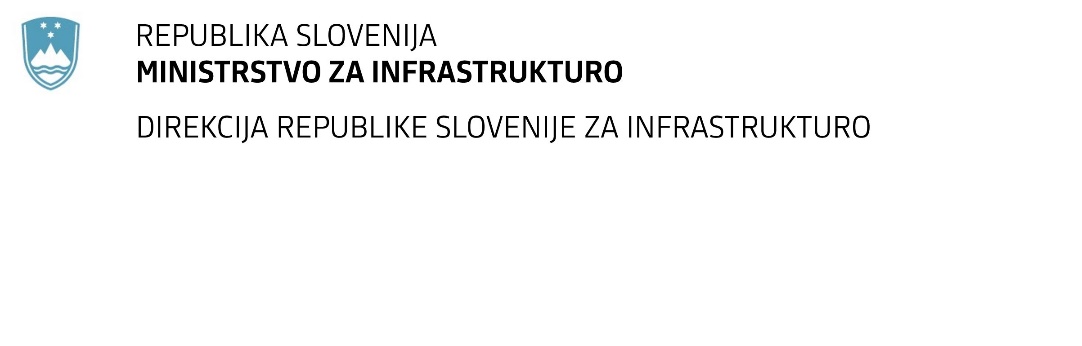 SPREMEMBA RAZPISNE DOKUMENTACIJE za oddajo javnega naročila Obvestilo o spremembi razpisne dokumentacije je objavljeno na "Portalu javnih naročil" in na naročnikovi spletni strani. Na naročnikovi spletni strani je priložen čistopis spremenjenega dokumenta. Obrazložitev sprememb:Spremembe so sestavni del razpisne dokumentacije in jih je potrebno upoštevati pri pripravi ponudbe. Številka:43001-497/2020-3oznaka naročila:A-12/21 G   Datum:10.03.2021MFERAC:2431-20-001841/0Ureditev G1-2 Slov. Bistrica-MP Središče ob Dravi, odsek 0393 Kidričevo - Hajdina, od km 1+156 do 7+370 (Slovenska Bistrica-Hajdina)V vzorcu pogodbe se popravi sledeče:16. člen pogodbe se glasiNajmanj 15 dni pred iztekom finančnega zavarovanja za dobro izvedbo pogodbenih obveznosti je izvajalec del naročniku dolžan izročiti finančno zavarovanje za odpravo napak v garancijski dobi v višini 5 % vrednosti pogodbenih del (z DDV), ugotovljene na podlagi končne situacije. Veljavnost finančnega zavarovanja mora biti najmanj za 30 dni daljša kot je garancijska doba.namesto: Najmanj 15 dni pred iztekom finančnega zavarovanja za dobro izvedbo pogodbenih obveznosti je izvajalec del naročniku dolžan izročiti finančno zavarovanje za odpravo napak v garancijski dobi v višini 5 % vrednosti pogodbenih del (z DDV), ugotovljene na podlagi končne situacije. Veljavnost finančnega zavarovanja mora biti najmanj za en (1) dan daljša kot je garancijska doba.	